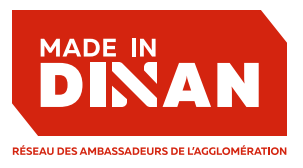 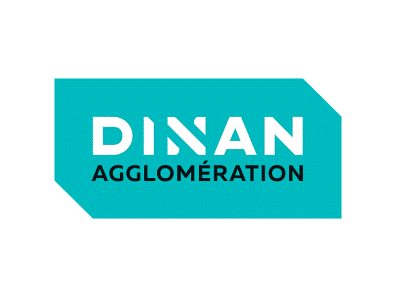 FORMULAIRE D’ADHESION AU RESEAU ECONOMIQUE « MADE IN DINAN »1 - VOUS IDENTIFIERRaison sociale : Nature juridique : Adresse : Tel : 							portable : Email : Nom du représentant légal et signataire de la demande : Nom de l’interlocuteur : Fonction : Activité de l’entreprise : Date de création : Nombre total de salariés : Nombre de salariés sur le territoire : Site internet :2- MIEUX VOUS CONNAITRE : Détaillez votre activité (objectifs, types de clients ou usagers, cibles, etc…).Pourquoi souhaitez-vous adhérer au réseau Made In Dinan ?Par quels aspects votre entreprise est engagée dans les valeurs défendues par le réseau Made In Dinan ? (précisez la politique interne de l’entreprise en matière de Responsabilité Sociale et Environnementale, également si vous possédez des labels, certifications, appartenance à des réseaux, etc ….)Quels sont les évènements, salons, etc…auxquels vous participez et sur lesquels vous pourriez promouvoir le réseau Made In Dinan ?Quels sont vos supports de communication (site internet, brochures, plaquettes, flyers, etc …) ?Dans le cadre de votre communication, comment souhaitez-vous porter et intégrer le logo Made In Dinan ?